Online Safety for Parents and Teachers – elevated risks 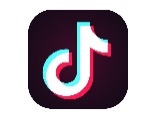 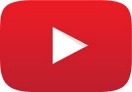 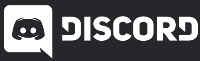 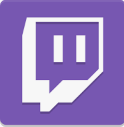 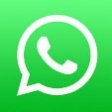 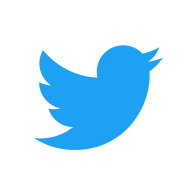 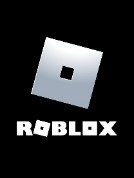 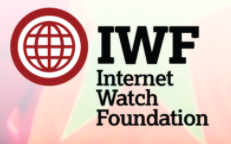 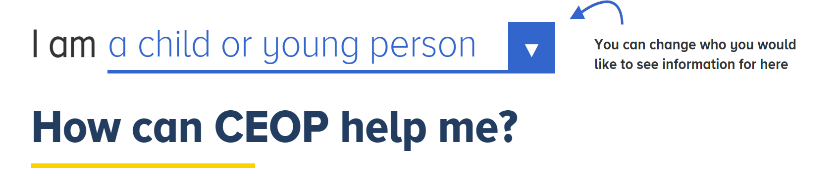 